20.01.2021r. środaTemat: Nowy rok – kolorowanka tematyczna.Dzień dobry!Dzień dobry! Minęły święta i ferie! Zaczął się nowy rok 2021! Z tej okazji w ramach dzisiejszych zajęć proponuję Wam pokolorowanie obrazka  !!!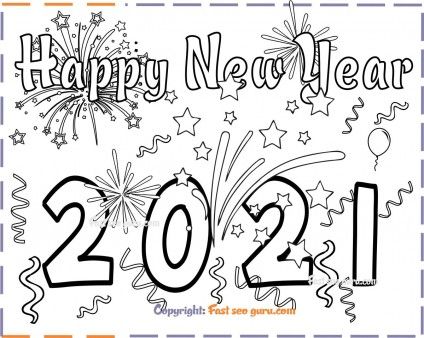 Dziękuję za wykonaną pracę!!!